Supplemental Digital Content (SDC)CONTENTSSDC-1:Model inputsSDC-2: Model Calibration	SDC-3: Sensitivity analysis	SDC-4: Results over 25- and 100-Year Time HorizonREFERENCES FOR SDCSDC-1:Model inputsTable 1: Swiss Model InputsAbbreviations: CHF = Swiss franc; OTC = over-the-counter; Rx = medical prescription.* Expert opinion; ** calculated based on the proportion of complications and hospitalizations thereof as described in Banz et al1SDC-2: Model Calibration Model calibration was achieved using the output from the force of mortality calculation and several sources of data on pre-vaccination varicella prevalence in Switzerland.7-9 It was necessary to combine data from multiple sources, as no single publication contained a complete picture of seroprevalence as broken down by age, which is fundamental to calibrating the underlying dynamic transmission model,10 and is central to other approaches to estimating varicella incidence from seroprevalence rates.8,11 In order to merge the data sets, we combined them in a single data set, assuming that the reported seroprevalence of each age group was applied at the midpoint of the age group. We then smoothed the data by fitting a simple curve to the data using Mathematica’s NonlinearModelFit routine, which implements the Nelder-Mead method.12 The functional form we fit was Here  is age, and we are fitting the parameters , which is the duration of natural immunity, as well as  and . The term in brackets is effectively the cumulative distribution function of the Gamma distribution with shape parameters of  and . We assume (as in the model) that maternal immunity decays exponentially, and the coefficient 0.976 is an estimate of how many Swiss children are born with maternal immunity, based on the seroprevalence data in Bollaerts et al. (2017)8 and the smoothed fertility data. The curve fit is shown plotted against the data in Figure 1.Figure 1. Linear Model of Seroprevalence by Age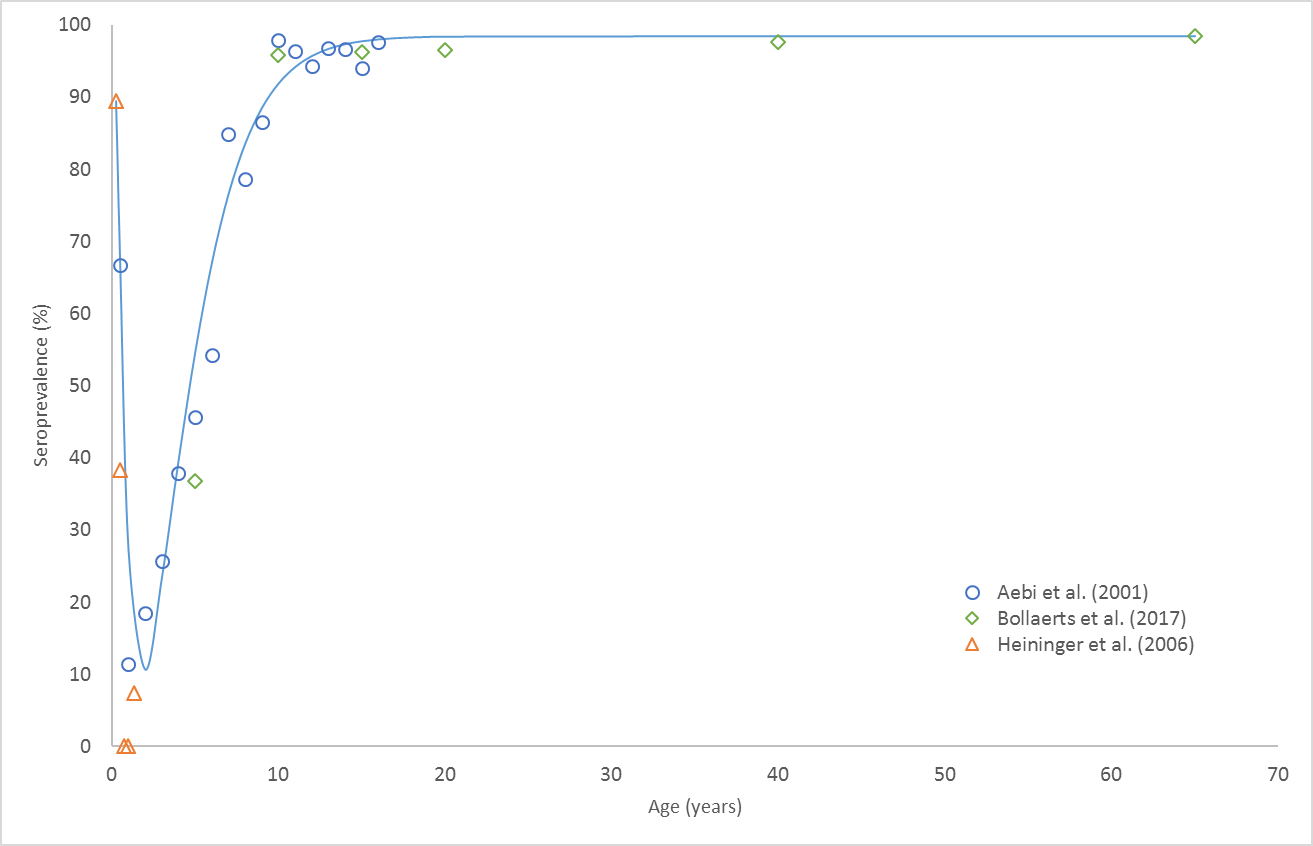 The value of  was 4.6 months, close to the model default value of 6 months.8,13Once we had a smoothed data set, we could find the implied force of infection the model would require to produce that seroprevalence curve, and from there estimate the age-specific susceptibilities that would give rise to that force of infection assuming an empirically known contact matrix for Switzerland.14 The resulting seroprevalence in the model is plotted against the data from Bollaerts et al. (2017)8 in Figure 2.Figure 2. Model Seroprevalence Calibration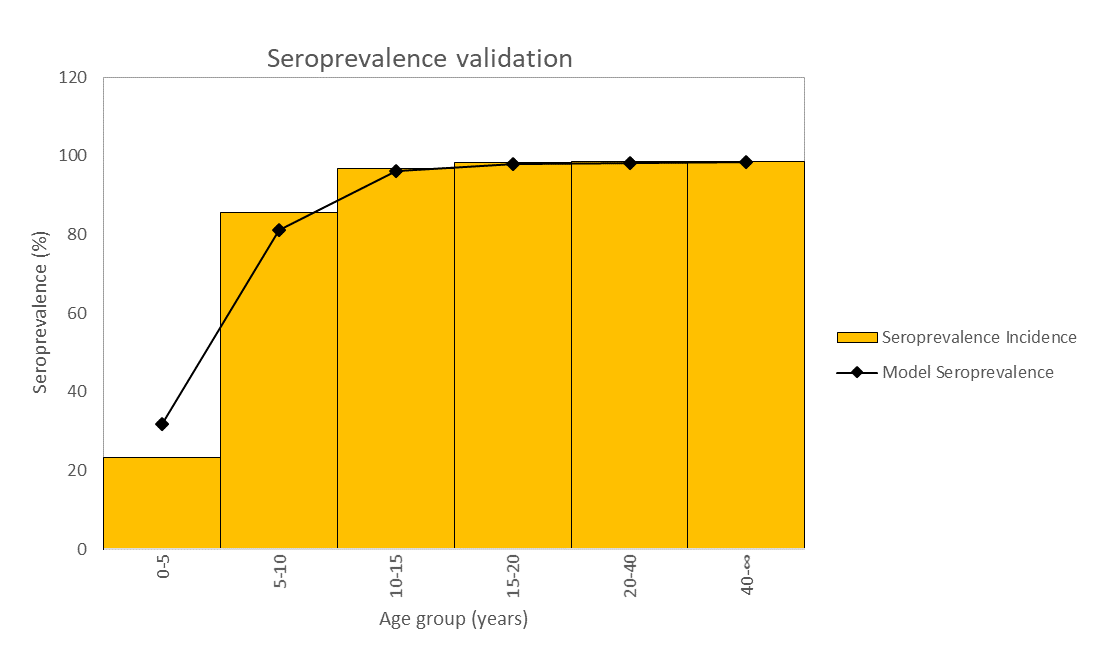 SDC-3: Sensitivity analysisTable 2: Tabulated Results for One-Way Sensitivity Analysis (for Fig 1 in manuscript)The low and high ICERs from the one-way sensitivity analysis for the three UVV strategies compared to BC1 and BC2 are shown below.Probabilistic sensitivity analysis (PSA)ICER scatter plots and cost-effectiveness acceptability curves (CEACs) from the PSA are presented in Figure C1 and C2. The mean for the generated ICERs are slightly lower than for the base-case, and the ICER scatter plots show a considerable amount of dispersion along the QALY axis. Both phenomena are due to the high variability in the base-case, and the correspondingly long tail of lower coverages sampled. Very high vaccine coverage rates are often subject to diminishing returns, as incremental improvements deliver doses to people who already benefit from a substantial degree of herd protection.Table 3: PSA Parameter DistributionsFigure 3.Probabilistic Sensitivity Analysis Showing the ICER Scatter Plots and Cost-Effectiveness Acceptability Curves for UVV Compared to BC1 (orange circles and lines refer to mean values)Figure 4. Probabilistic Sensitivity Analysis Showing the ICER Scatter Plots and Cost-Effectiveness Acceptability Curves for UVV Compared to BC1 (orange circles and lines refer to mean values)SDC-4: Results over 25- and 100-Year Time HorizonThe results in the table below are the costs, QALYs and ICERs from the two cost perspectives over 25-year and 100-year time horizons. Table 4: 25-year and 100-year societal costsTable 5: 25-year and 100-year payer costs ReferencesBanz K, Iseli A, Aebi C, Brunner M, Schmutz AM, Heininger U. Economic evaluation of varicella vaccination in Swiss children and adolescents. Hum Vaccin. 2009;5(12):847-857.Federal Office of Public Health. Medical statistics of the hospitals: number of cases and average length of stay (DAD) according to age group and diagnosis code. Federal Office of Public Health. https://www.bfs.admin.ch/bfs/de/home/statistiken/gesundheit/gesundheitswesen/spitaeler/patienten-hospitalisierungen.assetdetail.6406957.html. Published 2017. Accessed2020.SwissDRGOnline Grouper. Individual case grouper. SwissDRGOnline Grouper. https://grouper.swissdrg.org/swissdrg/single?locale=de. Published 2020. Accessed2020.Jacobsen SJ, Ackerson BK, Sy LS, et al. Observational safety study of febrile convulsion following first dose MMRV vaccination in a managed care setting. Vaccine. 2009;27(34):4656-4661.Szucs TD, Kressig RW, Papageorgiou M, et al. Economic evaluation of a vaccine for the prevention of herpes zoster and post-herpetic neuralgia in older adults in Switzerland. Hum Vaccine. 2011;7(7):749-756.Brisson M, Edmunds WJ. Varicella vaccination in England and Wales: cost-utility analysis. Arch Dis Child. 2003;88(10):862-869.Aebi C, Fischer K, Gorgievski M, Matter L, Muhlemann K. Age-specific seroprevalence to varicella-zoster virus: study in Swiss children and analysis of European data. Vaccine. 2001;19(23-24):3097-3103.Bollaerts K, Riera-Montes M, Heininger U, et al. A systematic review of varicella seroprevalence in European countries before universal childhood immunization: deriving incidence from seroprevalence data. Epidemiol Infect. 2017;145(13):2666-2677.Heininger U, Desgrandchamps D, Schaad UB. Seroprevalence of Varicella-Zoster virus IgG antibodies in Swiss children during the first 16 months of age. Vaccine. 2006;24(16):3258-3260.Wolfson LJ, Daniels VJ, Pillsbury M, et al. Cost-effectiveness analysis of universal varicella vaccination in Turkey using a dynamic transmission model. PLoS One. 2019;14(8):e0220921.Riera-Montes M, Bollaerts K, Heininger U, et al. Estimation of the burden of varicella in Europe before the introduction of universal childhood immunization. BMC Infect Dis. 2017;17(1):353.Nelder JA, Mead R. A Simplex Method for Function Minimization. The Computer Journal. 1965;7(4):308-313.Schuette MC, Hethcote HW. Modeling the effects of varicella vaccination programs on the incidence of chickenpox and shingles. Bull Math Biol. 1999;61(6):1031-1064.Prem K, Cook AR, Jit M. Projecting social contact matrices in 152 countries using contact surveys and demographic data. PLoS Comput Biol. 2017;13(9):e1005697.ParametersValuesValuesValuesValuesValuesValuesValuesValuesValuesValuesValuesValuesValuesParameters<15 years of age<15 years of age<15 years of age<15 years of age15–44 years of age15–44 years of age45–65 years of age45–65 years of age45–65 years of age45–65 years of age≥65 years≥65 years≥65 yearsPercentage of cases requiring outpatient visits140%40%40%40%90%90%90%90%90%90%90%90%90%Number of outpatient visits per case11.131.131.131.131.421.421.421.421.421.421.421.421.42Cost per outpatient visit*CHF 45.00CHF 45.00CHF 45.00CHF 45.00CHF 45.00CHF 45.00CHF 45.00CHF 45.00CHF 45.00CHF 45.00CHF 45.00CHF 45.00CHF 45.00Percentage of outpatient cases requiring Rx or OTC drug15%5%5%5%50%50%50%50%50%50%50%50%50%Mean cost of Rx and OTC drugs for outpatients1CHF 38.45CHF 38.45CHF 38.45CHF 38.45CHF 162.80CHF 162.80CHF 162.80CHF 162.80CHF 162.80CHF 162.80CHF 162.80CHF 162.80CHF 162.80Percentage of outpatient cases requiring diagnostic testing12.5%2.5%2.5%2.5%2.5%2.5%2.5%2.5%2.5%2.5%2.5%2.5%2.5%Estimated mean cost of diagnostic tests per case1CHF 26.00 CHF 26.00 CHF 26.00 CHF 26.00 CHF 26.00 CHF 26.00 CHF 26.00 CHF 26.00 CHF 26.00 CHF 26.00 CHF 26.00 CHF 26.00 CHF 26.00 Percentage of cases requiring hospitalization1**0.156%0.156%0.156%0.156%3.3%3.3%3.3%3.3%3.3%3.3%3.3%3.3%3.3%Mean duration of hospitalization in days23.443.443.443.444.864.8612.5712.5712.5712.57171717Mean cost per hospital day2,3CHF 1781CHF 1781CHF 1781CHF 1781CHF 1142CHF 1142CHF 761CHF 761CHF 761CHF 761CHF 982CHF 982CHF 982Mean days lost from work due to varicella (outpatient)10.32 (for caregiver)0.32 (for caregiver)0.32 (for caregiver)0.32 (for caregiver)2.562.562.562.562.562.56000Mean days lost from work due to varicella (inpatient)23.44 (for caregiver)3.44 (for caregiver)3.44 (for caregiver)3.44 (for caregiver)4.864.8612.5712.5712.5712.57000Mean costs per workday missed1CHF 267.00CHF 267.00CHF 267.00CHF 267.00CHF 267.00CHF 267.00CHF 267.00CHF 267.00CHF 267.00CHF 267.00CHF 267.00CHF 267.00CHF 267.00Additional risk of febrile seizures for MMRV-MSD compared to MMR41 case per 2600 doses1 case per 2600 doses1 case per 2600 doses1 case per 2600 doses1 case per 2600 doses1 case per 2600 doses1 case per 2600 doses1 case per 2600 doses1 case per 2600 doses1 case per 2600 doses1 case per 2600 doses1 case per 2600 doses1 case per 2600 dosesCost to treat a single episode of febrile seizuresCHF 6411.90 per caseCHF 6411.90 per caseCHF 6411.90 per caseCHF 6411.90 per caseCHF 6411.90 per caseCHF 6411.90 per caseCHF 6411.90 per caseCHF 6411.90 per caseCHF 6411.90 per caseCHF 6411.90 per caseCHF 6411.90 per caseCHF 6411.90 per caseCHF 6411.90 per caseHZ incidence per 1,000 population50-4y:0.45-9y:0.85-9y:0.810-39y:1.210-39y:1.240-49y:2.1340-49y:2.1350-59y:3.0660-69y:4.1470:79y:5.9970:79y:5.9980:89y:7.4890+:8.17% of HZ cases that developed post-herpetic neuralgia60-4y: 0%0-4y: 0%5-14Y: 1 %5-14Y: 1 %15-44y: 4%15-44y: 4%45-64y:11%45-64y:11%45-64y:11%45-64y:11%65y+: 31%65y+: 31%65y+: 31%Mean cost per case of Herpes zoster (uncomplicated)6 CHF 491.11 until age 69 years then CHF 534.74 for ≥ 70 yearsCHF 491.11 until age 69 years then CHF 534.74 for ≥ 70 yearsCHF 491.11 until age 69 years then CHF 534.74 for ≥ 70 yearsCHF 491.11 until age 69 years then CHF 534.74 for ≥ 70 yearsCHF 491.11 until age 69 years then CHF 534.74 for ≥ 70 yearsCHF 491.11 until age 69 years then CHF 534.74 for ≥ 70 yearsCHF 491.11 until age 69 years then CHF 534.74 for ≥ 70 yearsCHF 491.11 until age 69 years then CHF 534.74 for ≥ 70 yearsCHF 491.11 until age 69 years then CHF 534.74 for ≥ 70 yearsCHF 491.11 until age 69 years then CHF 534.74 for ≥ 70 yearsCHF 491.11 until age 69 years then CHF 534.74 for ≥ 70 yearsCHF 491.11 until age 69 years then CHF 534.74 for ≥ 70 yearsCHF 491.11 until age 69 years then CHF 534.74 for ≥ 70 yearsMean cost per case of Herpes zoster (complicated with postherpetic neuralgia [PHN])6 CHF 858.02 until age 69 years then CHF 1214.03 for ≥ 70 yearsCHF 858.02 until age 69 years then CHF 1214.03 for ≥ 70 yearsCHF 858.02 until age 69 years then CHF 1214.03 for ≥ 70 yearsCHF 858.02 until age 69 years then CHF 1214.03 for ≥ 70 yearsCHF 858.02 until age 69 years then CHF 1214.03 for ≥ 70 yearsCHF 858.02 until age 69 years then CHF 1214.03 for ≥ 70 yearsCHF 858.02 until age 69 years then CHF 1214.03 for ≥ 70 yearsCHF 858.02 until age 69 years then CHF 1214.03 for ≥ 70 yearsCHF 858.02 until age 69 years then CHF 1214.03 for ≥ 70 yearsCHF 858.02 until age 69 years then CHF 1214.03 for ≥ 70 yearsCHF 858.02 until age 69 years then CHF 1214.03 for ≥ 70 yearsCHF 858.02 until age 69 years then CHF 1214.03 for ≥ 70 yearsCHF 858.02 until age 69 years then CHF 1214.03 for ≥ 70 yearsMean Days lost from work due to HZ5<18 yrs<18 yrs18-64 yrs18-64 yrs18-64 yrs18-64 yrs65+ yrs65+ yrs65+ yrsMean Days lost from work due to HZ5Uncomplicated caseUncomplicated caseUncomplicated caseUncomplicated case0.00.00.30.30.30.30.30.30.3Mean Days lost from work due to HZ5HZ with PHNHZ with PHNHZ with PHNHZ with PHN0.00.01.91.91.91.91.91.91.9BC1ICERsICERsLowHighUVV-SUVV-SUVV-SDose 2 vaccination coverage25,67225,540Catch-up coverage25,52425,691Percent of cases requiring hospitalization or outpatient visit26,04525,169Dose 1 vaccination coverage25,81425,328Cost of work day lost26,80724,407Work days lost27,02324,190MMRV-MSD price18,18033,034UVV-MUVV-MUVV-MDose 2 vaccination coverage25,07224,907Catch-up coverage24,90425,078Dose 1 vaccination coverage25,18724,735Percent of cases requiring hospitalization or outpatient visit25,43524,545Cost of work day lost26,21123,770Work days lost26,42823,552MMRV-MSD price17,67132,310UVV-LUVV-LUVV-LCatch-up coverage28,94129,146Dose 2 vaccination coverage28,92329,161Dose 1 vaccination coverage29,29328,807Percent of cases requiring hospitalization or outpatient visit29,50528,581Cost of work day lost30,29127,795Work days lost30,53327,553MMRV-MSD price25,20132,885BC2ICERsICERsLowHighUVV-SUVV-SUVV-SDose 2 vaccination coverage26,31726,165Catch-up coverage26,15226,335Percent of cases requiring hospitalization or outpatient visit26,67025,809Dose 1 vaccination coverage26,45825,946Cost of work day lost27,40325,075Work days lost27,63624,843MMRV-MSD price18,75833,721UVV-MUVV-MUVV-MDose 2 vaccination coverage25,63725,448Catch-up coverage25,45025,641Percent of cases requiring hospitalization or outpatient visit25,98025,102Dose 1 vaccination coverage25,74925,272Cost of work day lost26,72824,354Work days lost26,96224,121MMRV-MSD price18,18132,901UVV-LUVV-LUVV-LCatch-up coverage30,01530,243Dose 2 vaccination coverage29,99330,261Percent of cases requiring hospitalization or outpatient visit30,58329,666Dose 1 vaccination coverage30,37729,896Cost of work day lost31,34228,907Work days lost31,60328,645MMRV-MSD price26,69233,556ParameterDistributionDistributionWorkdays lost<15 years old15 or olderOutpatient treatmentGamma Distribution [96.04, 0.0033]Gamma Distribution [96.04, 0.0267]Inpatient treatmentGamma Distribution [96.04, 0.0512]Gamma Distribution [96.04, 0.0764]Cost per lost workdayLog Normal Distribution [5.582, 0.102]Log Normal Distribution [5.582, 0.102]Cases requiring hospitalization<15 years old15 or olderCases requiring hospitalizationBeta Distribution [95.88, 61290]Beta Distribution [92.83, 2720]Primary coverageBeta Distribution [75.87, 3.993]Beta Distribution [75.87, 3.993]Booster coverageBeta Distribution [79.93, 4.440]Beta Distribution [79.93, 4.440]MMRV-MSD priceLog Normal Distribution [4.245, 0.1018]Log Normal Distribution [4.245, 0.1018]Catch-up coverageBeta Distribution [491, 231]Beta Distribution [491, 231]Catch-up booster coverageBeta Distribution [998, 1854]Beta Distribution [998, 1854]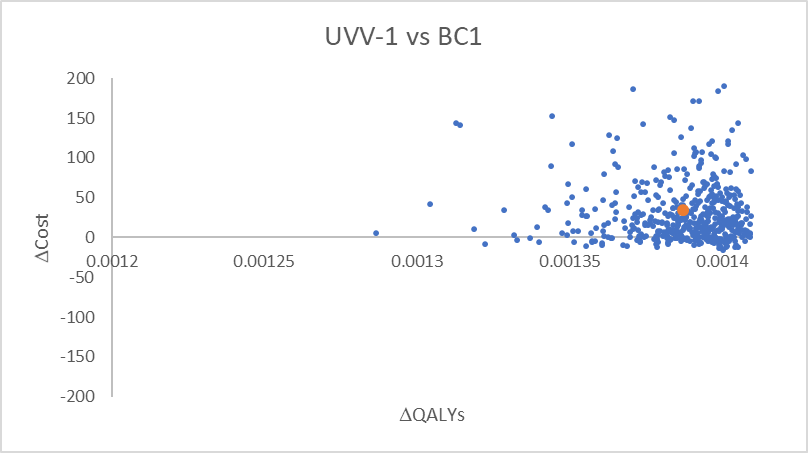 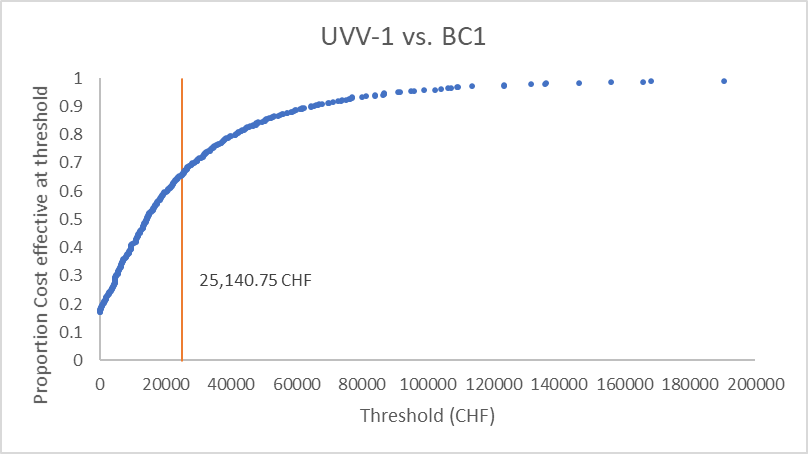 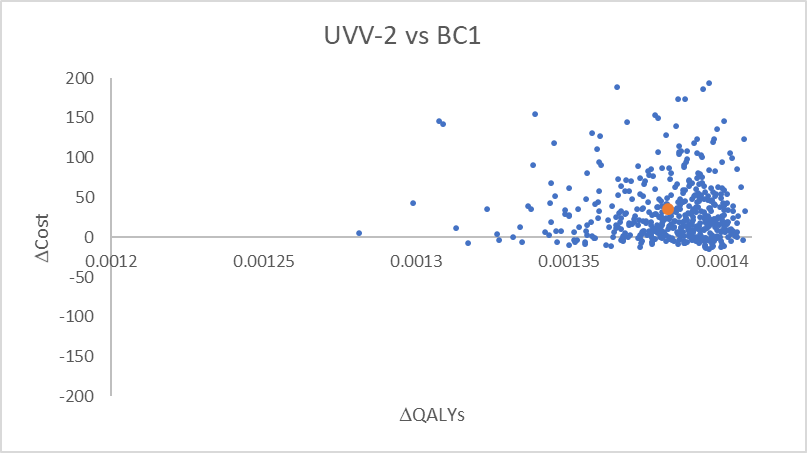 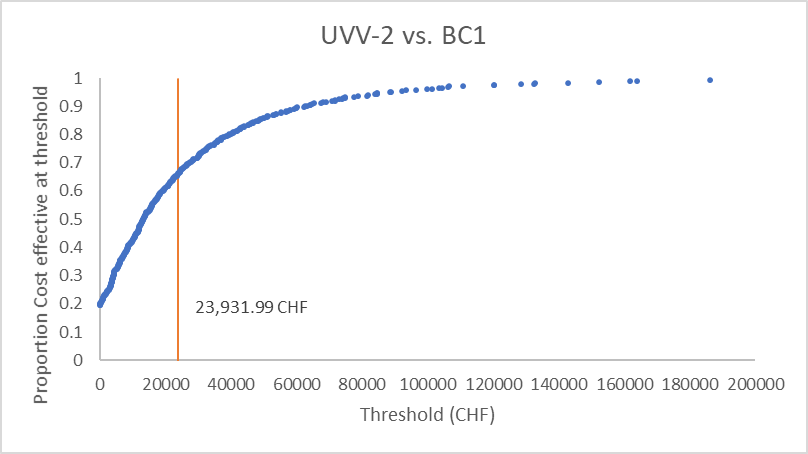 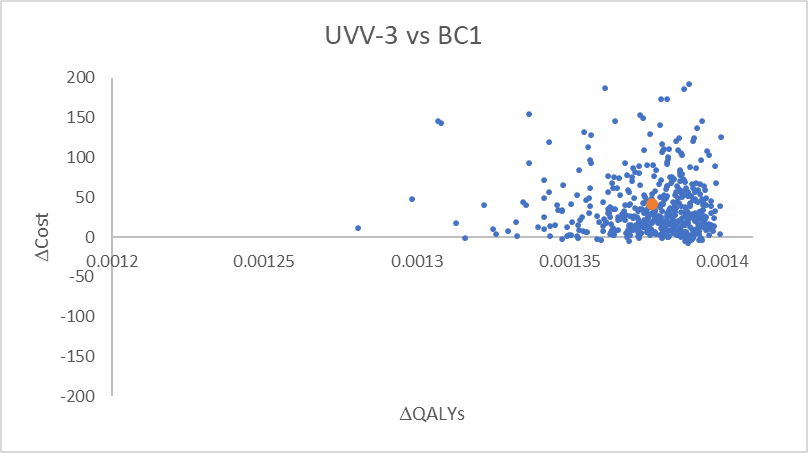 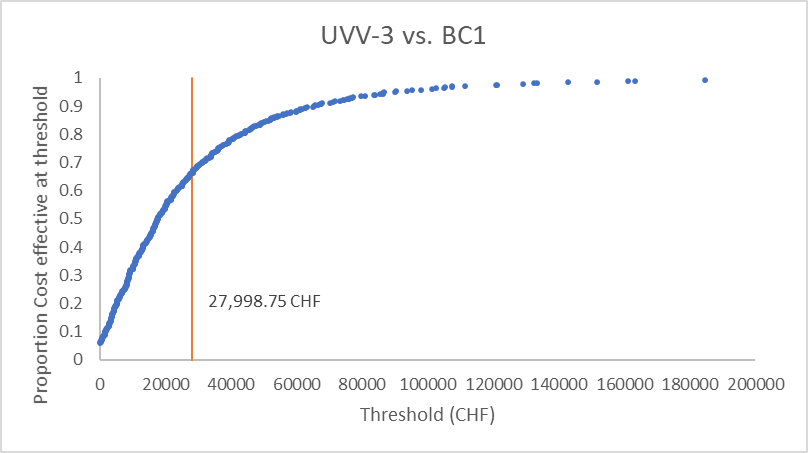 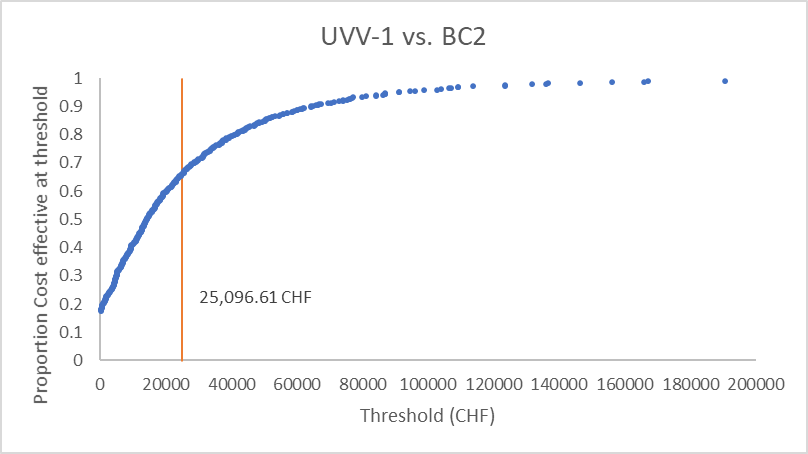 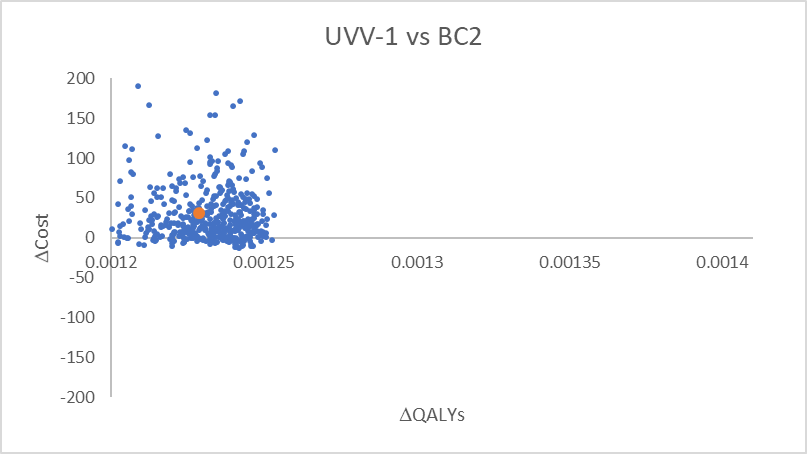 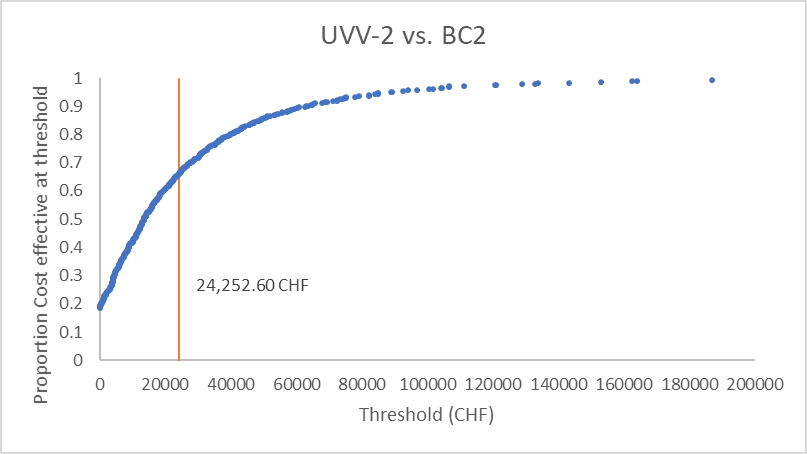 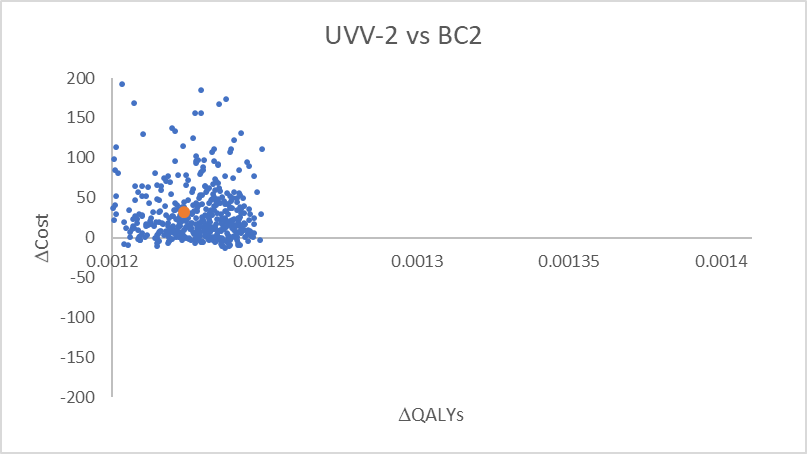 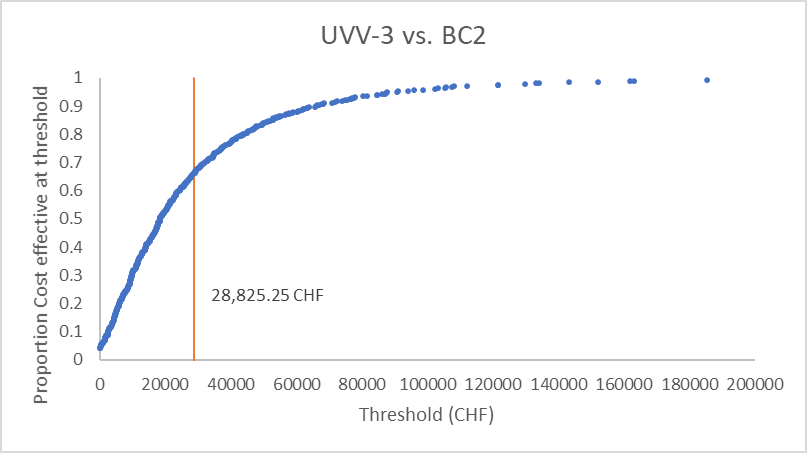 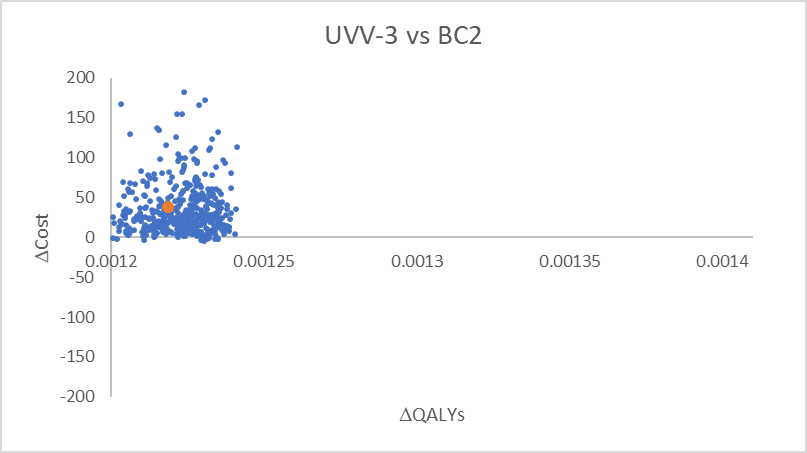 25 years Societal25 years Societal25 years Societal25 years Societal25 years Societal25 years SocietalCostsQALYsΔCostsΔQALYsICERBC120.17 CHF-0.0012NoneNoneNoneBC222.53 CHF-0.0011NoneNoneNoneUVV-1 Vs BC144.45 CHF-0.000424.28 CHF0.000928,005.52 CHFUVV-2 Vs BC143.76 CHF-0.000323.59 CHF0.000926,979.07 CHFUVV-3 Vs BC146.63 CHF-0.000326.47 CHF0.000930,279.53 CHFUVV-1 Vs BC244.45 CHF-0.000421.92 CHF0.000828,553.55 CHFUVV-2 Vs BC243.76 CHF-0.000321.23 CHF0.000827,390.40 CHFUVV-3 Vs BC246.63 CHF-0.000324.11 CHF0.000831,113.79 CHF100 years Societal100 years Societal100 years Societal100 years Societal100 years Societal100 years SocietalCostsQALYsΔCostsΔQALYsICERBC136.41 CHF-0.0022NoneNoneNoneBC240.64 CHF-0.0020NoneNoneNoneUVV-1 Vs BC180.56 CHF-0.000444.15 CHF0.001824,952.55 CHFUVV-2 Vs BC179.59 CHF-0.000443.19 CHF0.001824,291.79 CHFUVV-3 Vs BC185.99 CHF-0.000449.58 CHF0.001827,862.82 CHFUVV-1 Vs BC280.56 CHF-0.000439.92 CHF0.001625,344.55 CHFUVV-2 Vs BC279.59 CHF-0.000438.96 CHF0.001624,600.63 CHFUVV-3 Vs BC285.99 CHF-0.000445.35 CHF0.001628,608.92 CHF25 years Payer25 years Payer25 years Payer25 years Payer25 years Payer25 years PayerCostsQALYsΔCostsΔQALYsICERBC19.11 CHF-0.0012NoneNoneNoneBC212.24 CHF-0.0011NoneNoneNoneUVV-1 Vs BC139.03 CHF-0.000429.92 CHF0.000934,506.59 CHFUVV-2 Vs BC138.43 CHF-0.000329.32 CHF0.000933,529.19 CHFUVV-3 Vs BC141.24 CHF-0.000332.13 CHF0.000936,760.94 CHFUVV-1 Vs BC239.03 CHF-0.000426.79 CHF0.000834,896.70 CHFUVV-2 Vs BC238.43 CHF-0.000326.20 CHF0.000833,790.41 CHFUVV-3 Vs BC241.24 CHF-0.000329.01 CHF0.000837,436.21 CHF100 years Payer100 years Payer100 years Payer100 years Payer100 years Payer100 years PayerCostsQALYsΔCostsΔQALYsICERBC116.47 CHF-0.0022NoneNoneNoneBC222.12 CHF-0.0020NoneNoneNoneUVV-1 Vs BC170.64 CHF-0.000454.17 CHF0.001830,616.01 CHFUVV-2 Vs BC169.90 CHF-0.000453.43 CHF0.001830,053.46 CHFUVV-3 Vs BC176.53 CHF-0.000460.06 CHF0.001833,750.73 CHFUVV-1 Vs BC270.64 CHF-0.000448.52 CHF0.001630,802.45 CHFUVV-2 Vs BC269.90 CHF-0.000447.78 CHF0.001630,169.89 CHFUVV-3 Vs BC276.53 CHF-0.000454.41 CHF0.001634,320.10 CHF